Сведения о проведении учебных сборов с обучающимися  ГБПОУ РО «АГТК» допризывного и призывного возраста в 2020-2021 учебном году2021гОтчёто проведении учебных сборов в 2020-2021 учебном годуОсновными задачами учебно-полевых сборов в учебном заведении являются:получение юношами знаний, умений по Основам военной службы;выполнение начальных упражнений по стрельбе из автомата «Калашникова» боевыми патронами;ознакомление с размещением и бытом военнослужащих, учёбой личного состава, образцами вооружения и боевой техники, организацией караульно-гарнизонной службы и службы суточного наряда воинских частей; военно-патриотическое воспитание, формирование психологической устойчивости, физического совершенства юношей, готовности к выполнению обязанностей военной службы.Согласно учебному плану и программе ГБПОУ РО «АГТК» учебные сборы по курсу «ОБЖ» проводились с юношами 2-3 курсов. Учебные сборы проводились в пятидневный срок по 35-часовой программе с 28.06.2021г. по 01.07.2021г. комбинированным способом на базе учебного заведения с выездом в воинскую часть №48514 «Я».Следует отметить хорошую организацию в проведении «Огневой подготовки» обучающихся колледжа на базе воинской части. Учащимися изучено устройство автомата «Калашникова», отработаны навыки разборки и сборки автомата «Калашникова» с последующей стрельбой по мишеням.Приняли участие в стрельбах 55 обучающихся колледжа, что составляет 100% от количества юношей 2-3  курсов.Такие темы, как «Основы подготовки к воинской службе», «Начальная   военная подготовка», «Размещение и быт военнослужащих», «Суточный наряд и организация караульной службы» изучались теоретически в колледже и состоялось практическое ознакомление в воинской части с бытом военнослужащих, учёбой личного состава, образцами вооружения и боевой техники, организацией караульно-гарнизонной службы и службы суточного наряда. Построение, приёмы строевой и тактической подготовки отрабатывались практически на спортивном стадионе. Там же осуществлялась и физическая подготовка обучающихся с последующей сдачей нормативов.С целью расширения знаний и воспитанию патриотизма у будущих защитников Отечества была проведена выездная экскурсия в музей боевой техники в г.Аксай Ростовской области.По итогам учебно-полевых сборов проведён зачёт согласно существующим нормативам (приложение к письму Минобразования России от 11.03.2004г №40-51-3/40-08). Зачёт успешно сдали 62 человек. Программа и задачи учебных сборов выполнены в полном объёме.Ведомость с результатами учебных сборов и список граждан, прошедших подготовку по основам военной службы в ГБПОУ РО «АГТК» в 2021 году переданы в военный комиссариат г. Азова по требованию.Директор ГБПОУ РО «АГТК»				С.Н.Мацынин Начальник учебных сборов		В.Н.ДворниковПреподаватель ОБЖ					Н.А.ЧернышенкоПриложение № 1 к приказу Минобразования Ростовской области и военного комиссариата Ростовской области №133/37 от 18.02.2021 г. Информация о проведении учебных сборов с обучающимися образовательных организаций Ростовской области в 2021 году Приложение № 2 к приказу Минобразования Ростовской области и военного комиссариата Ростовской области №133/37 от 18.02.2021 г.Сведения о проведении учебных сборов в образовательных организациях Ростовской области в 2021 годуПриложение №3СПИСОКграждан, прошедших подготовку по основам военной службыв ГБПОУ РО «Азовский гуманитарно-технический колледж»(наименование образовательного учреждения)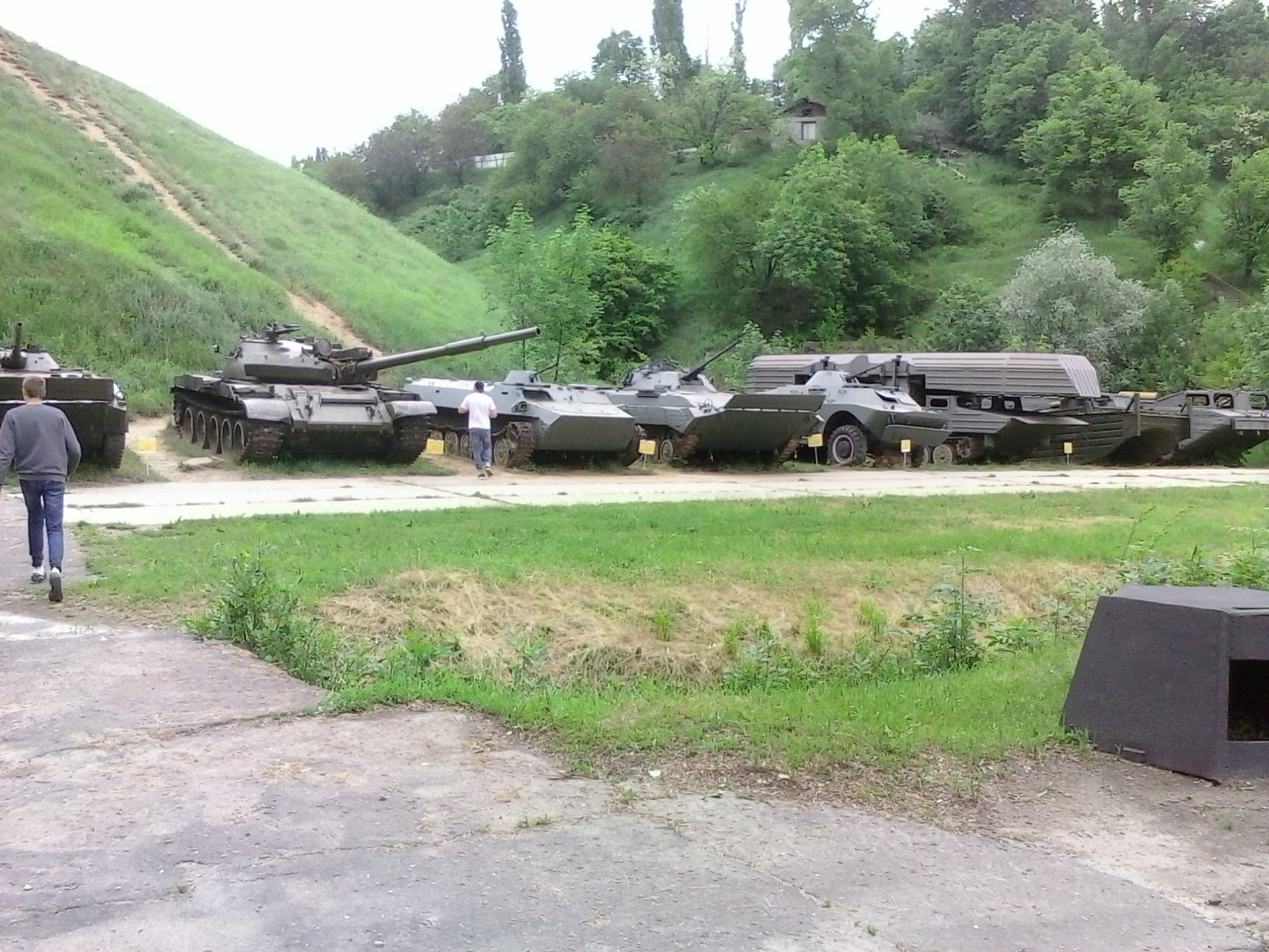 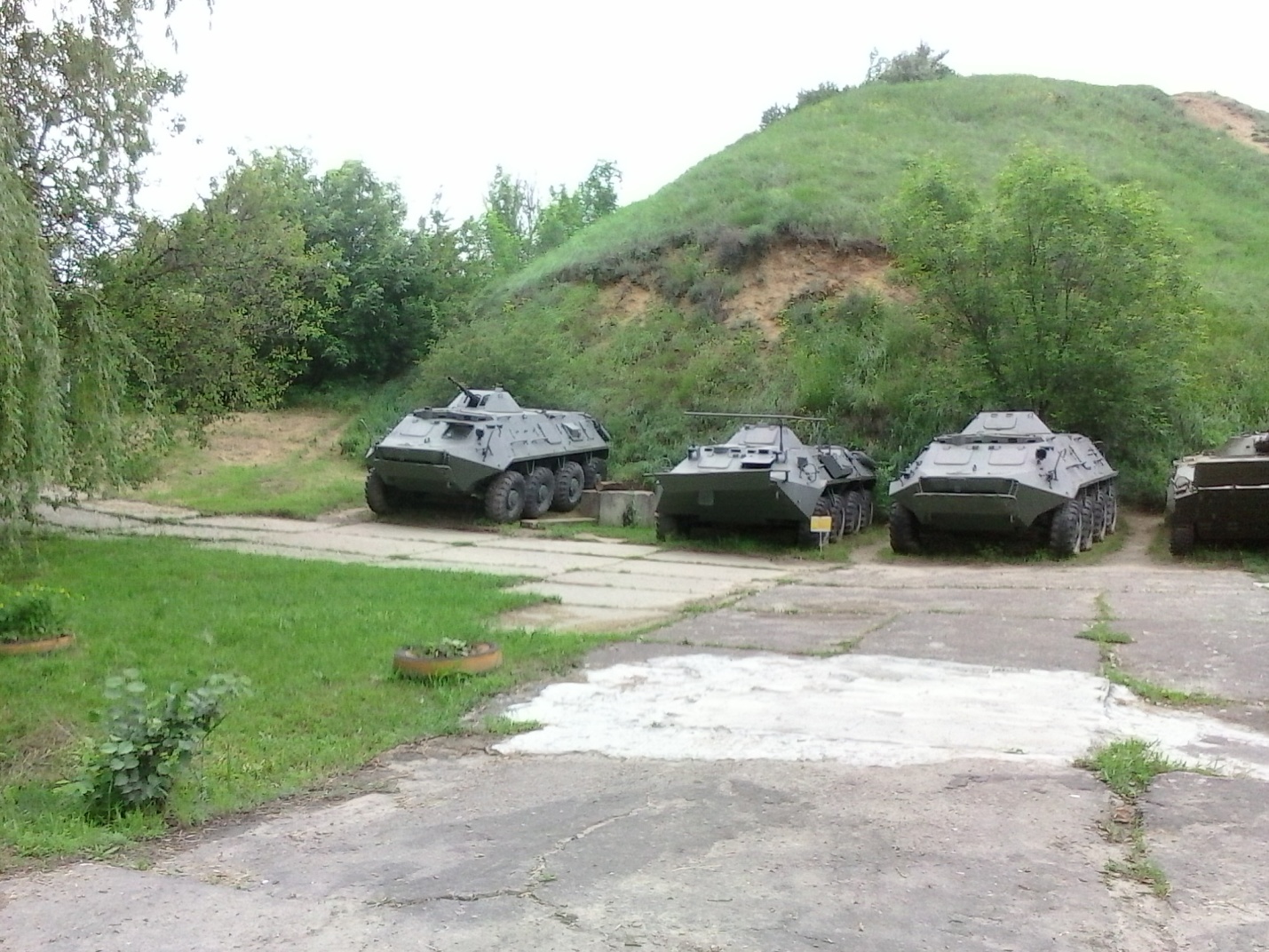 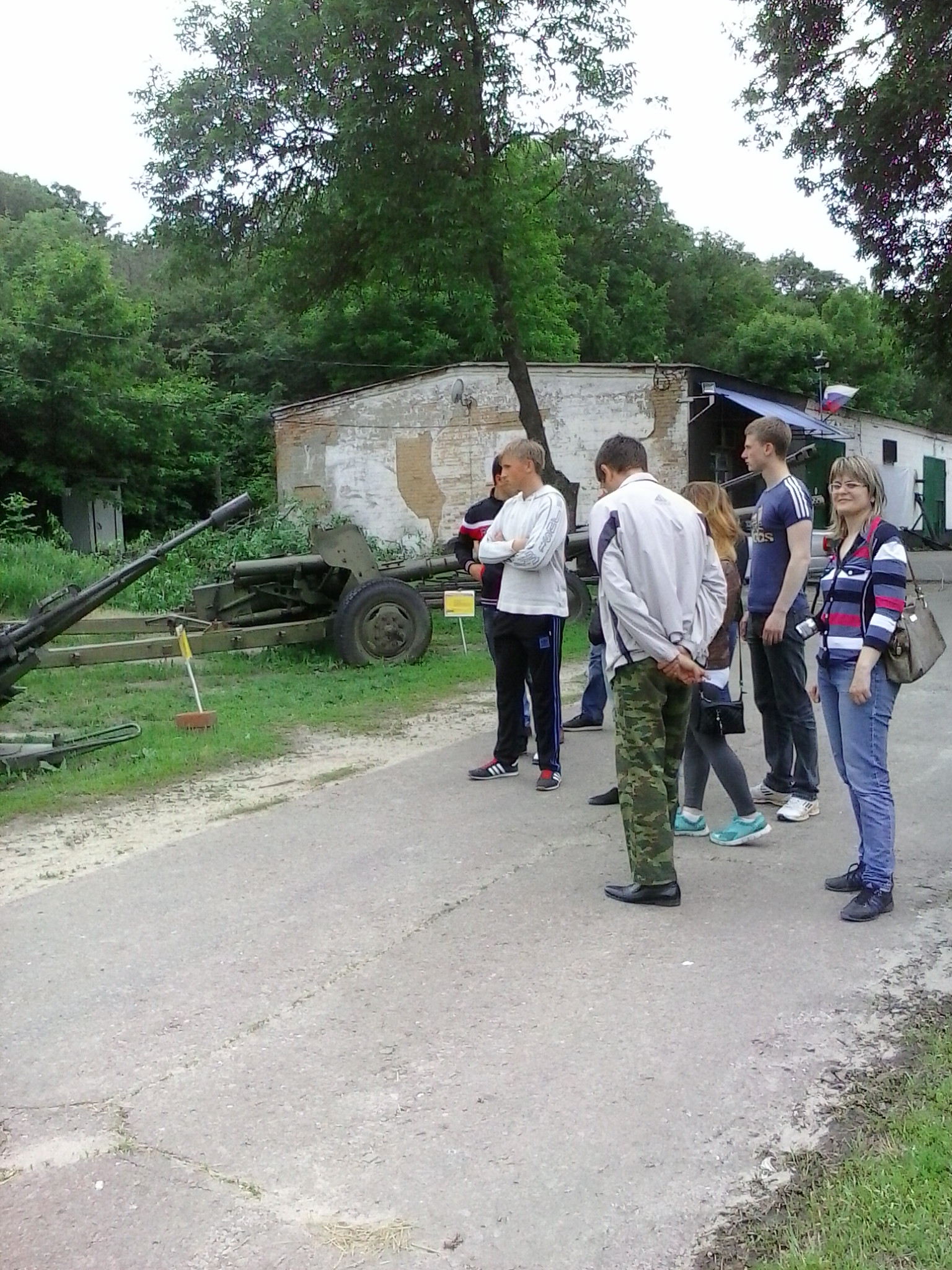 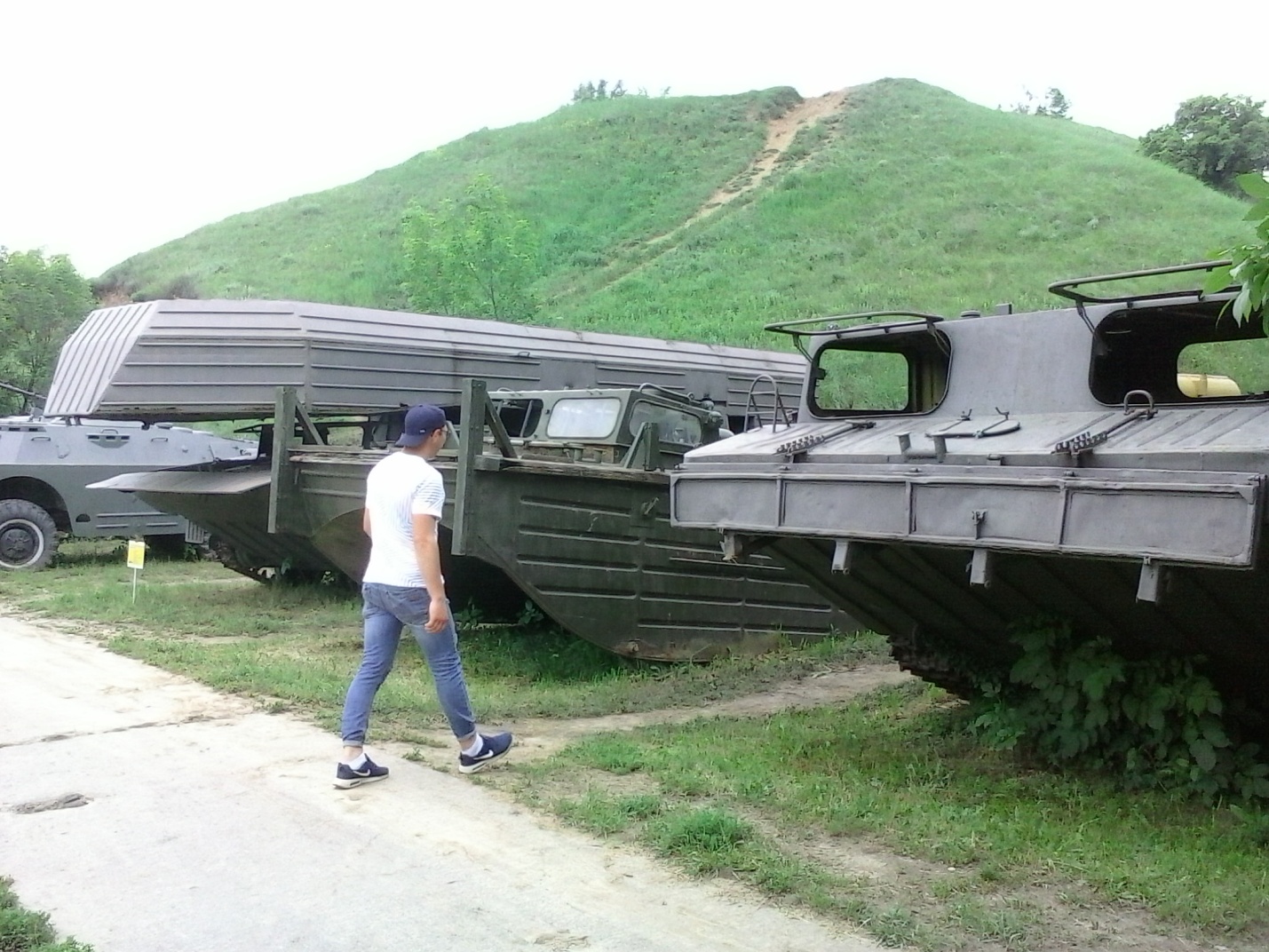 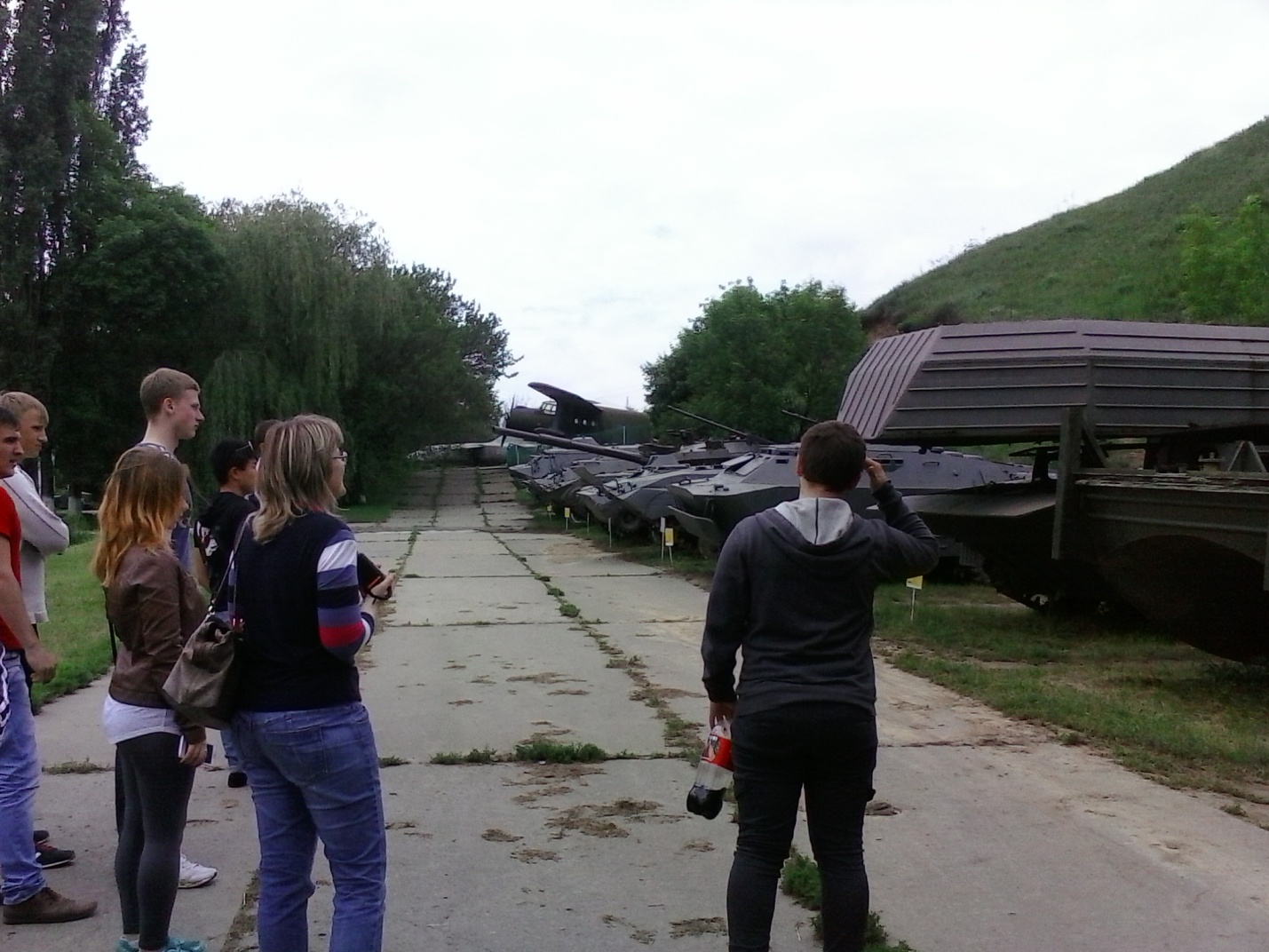 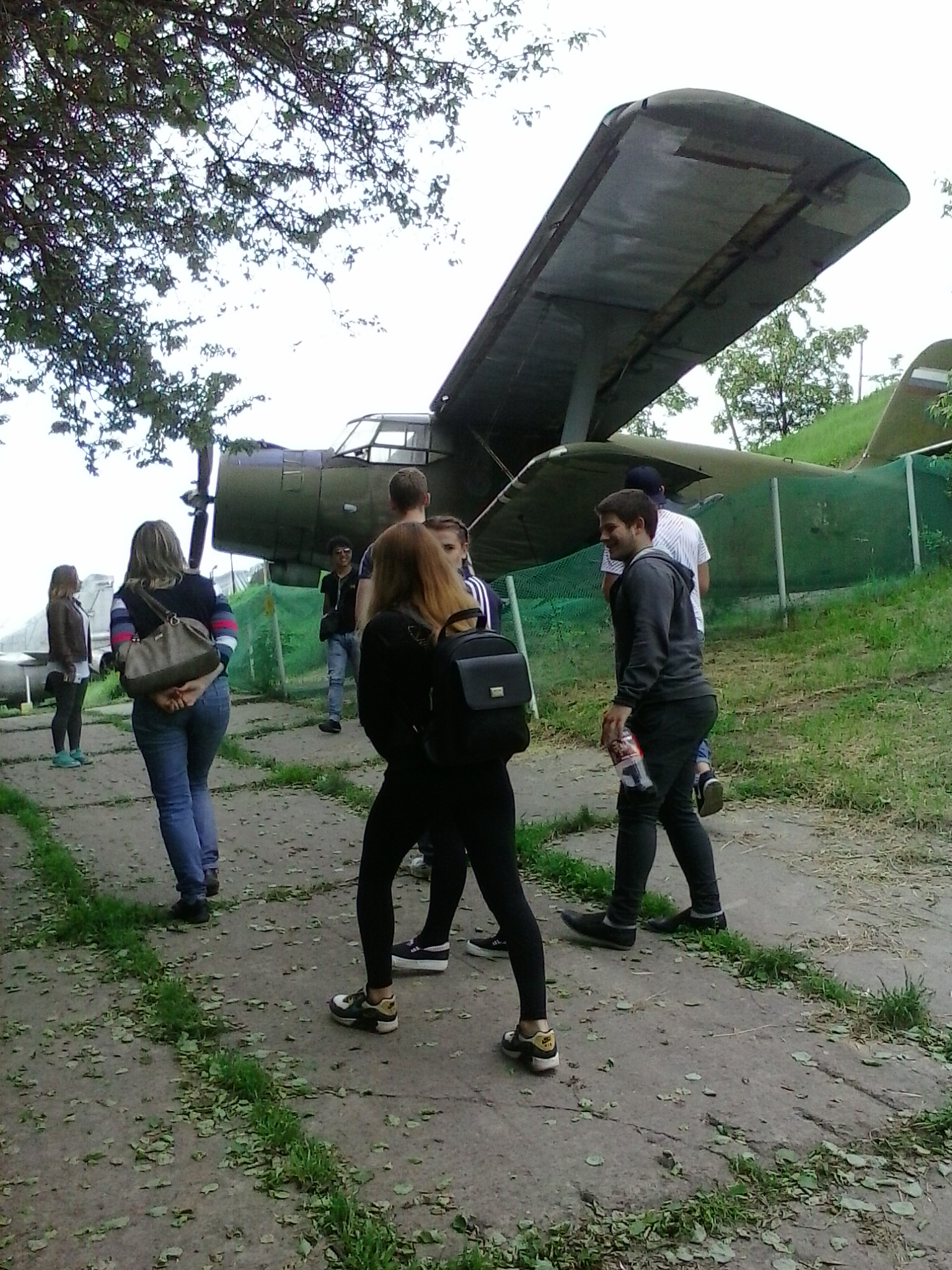 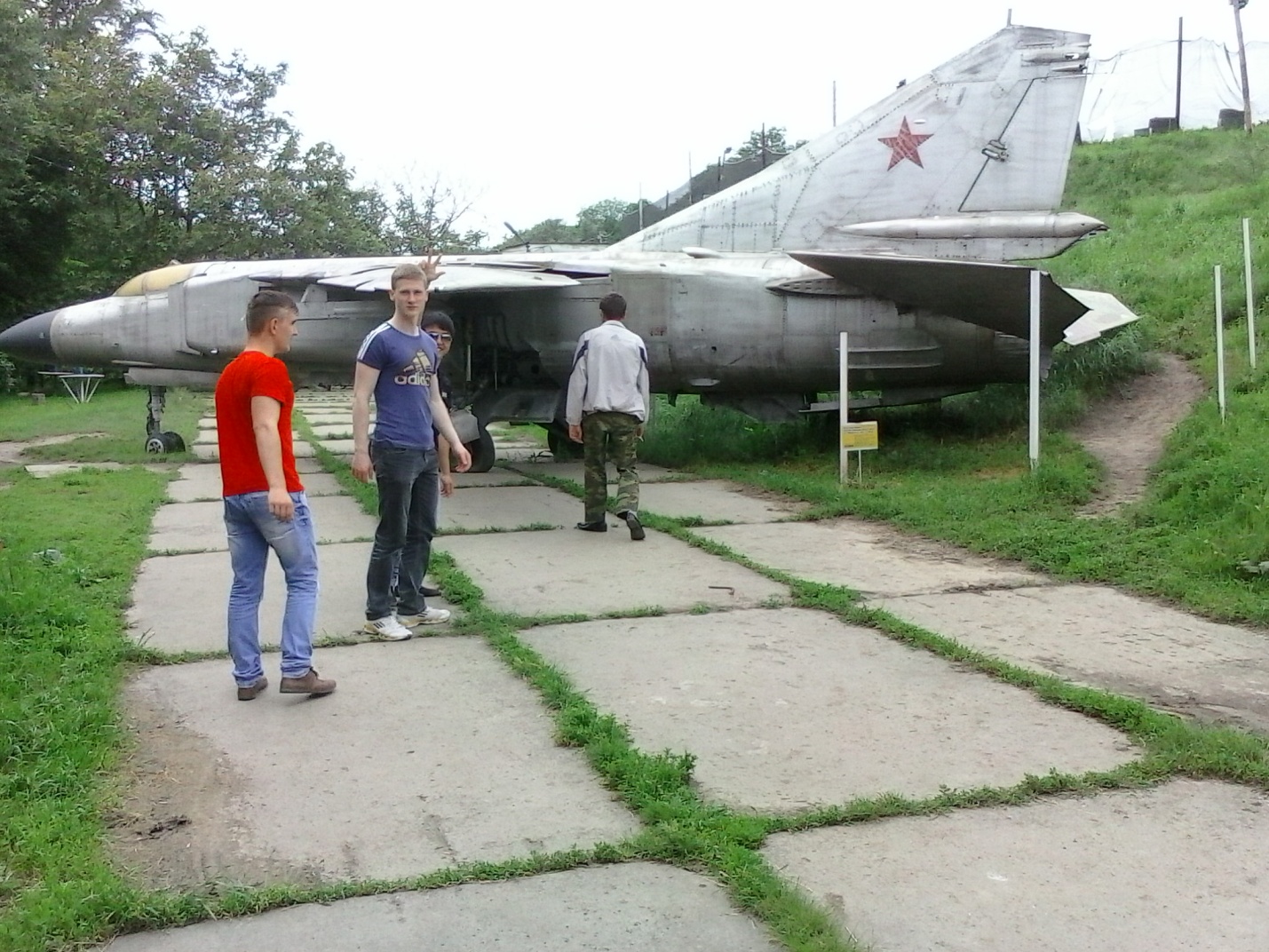 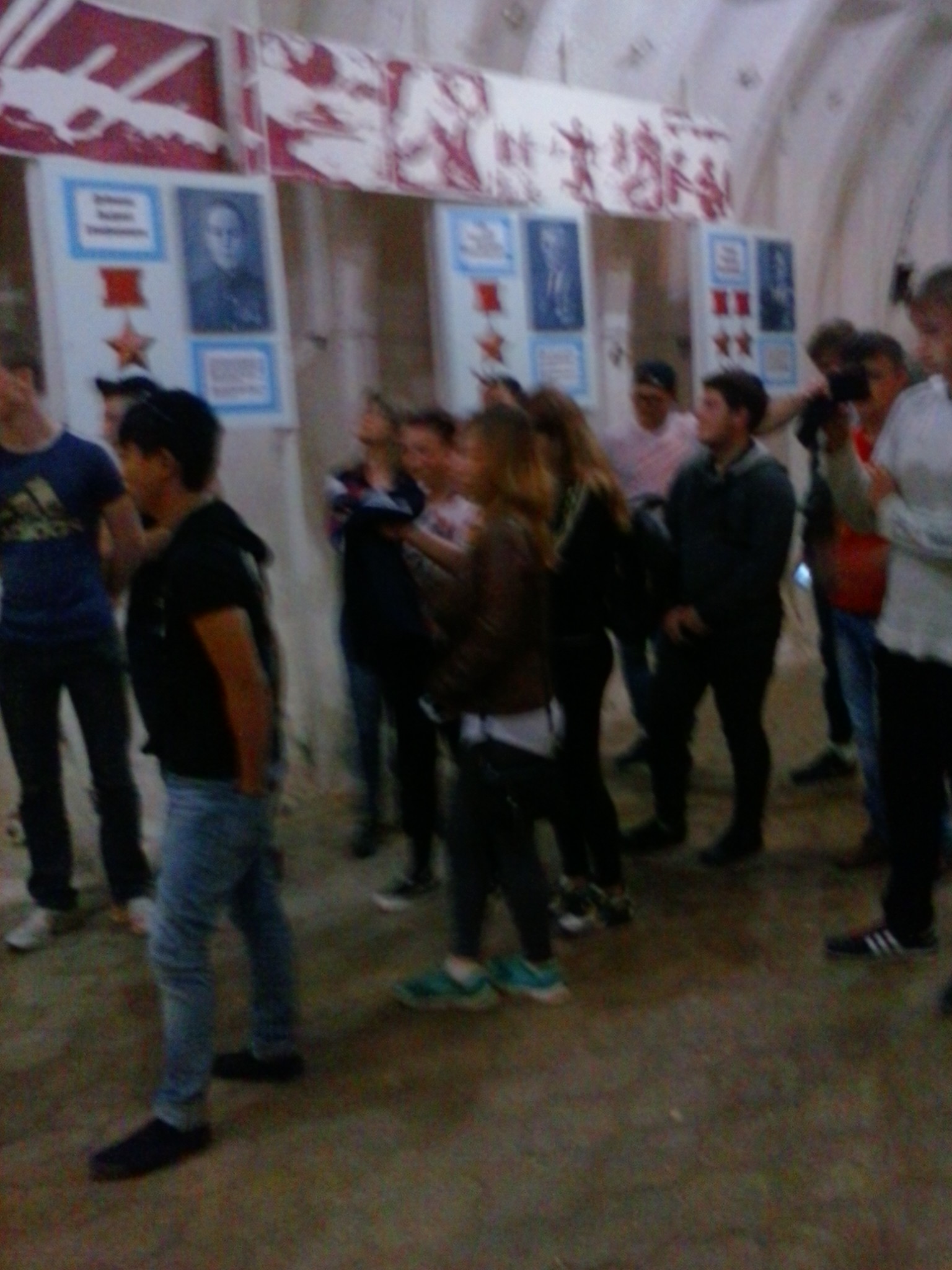 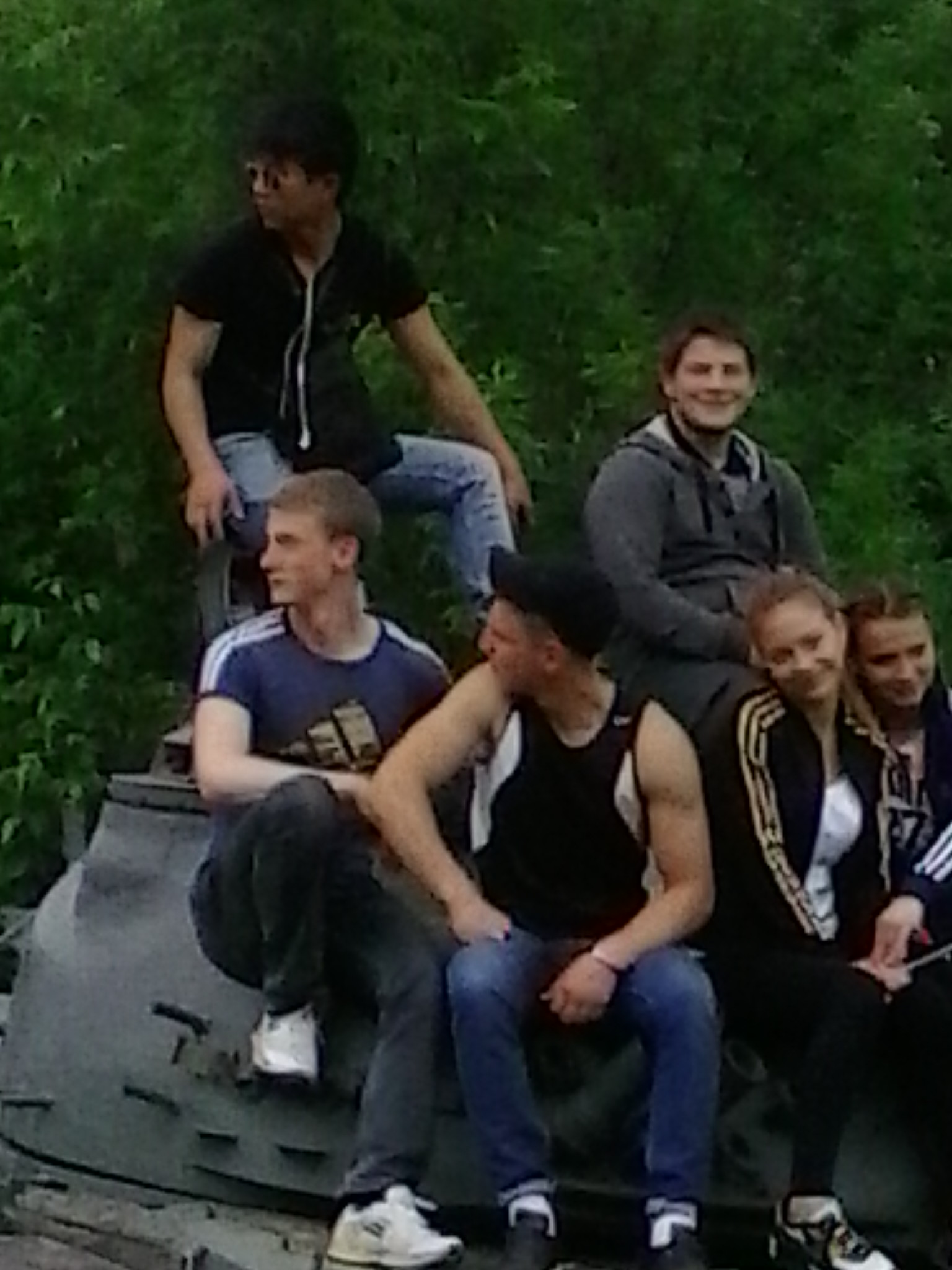 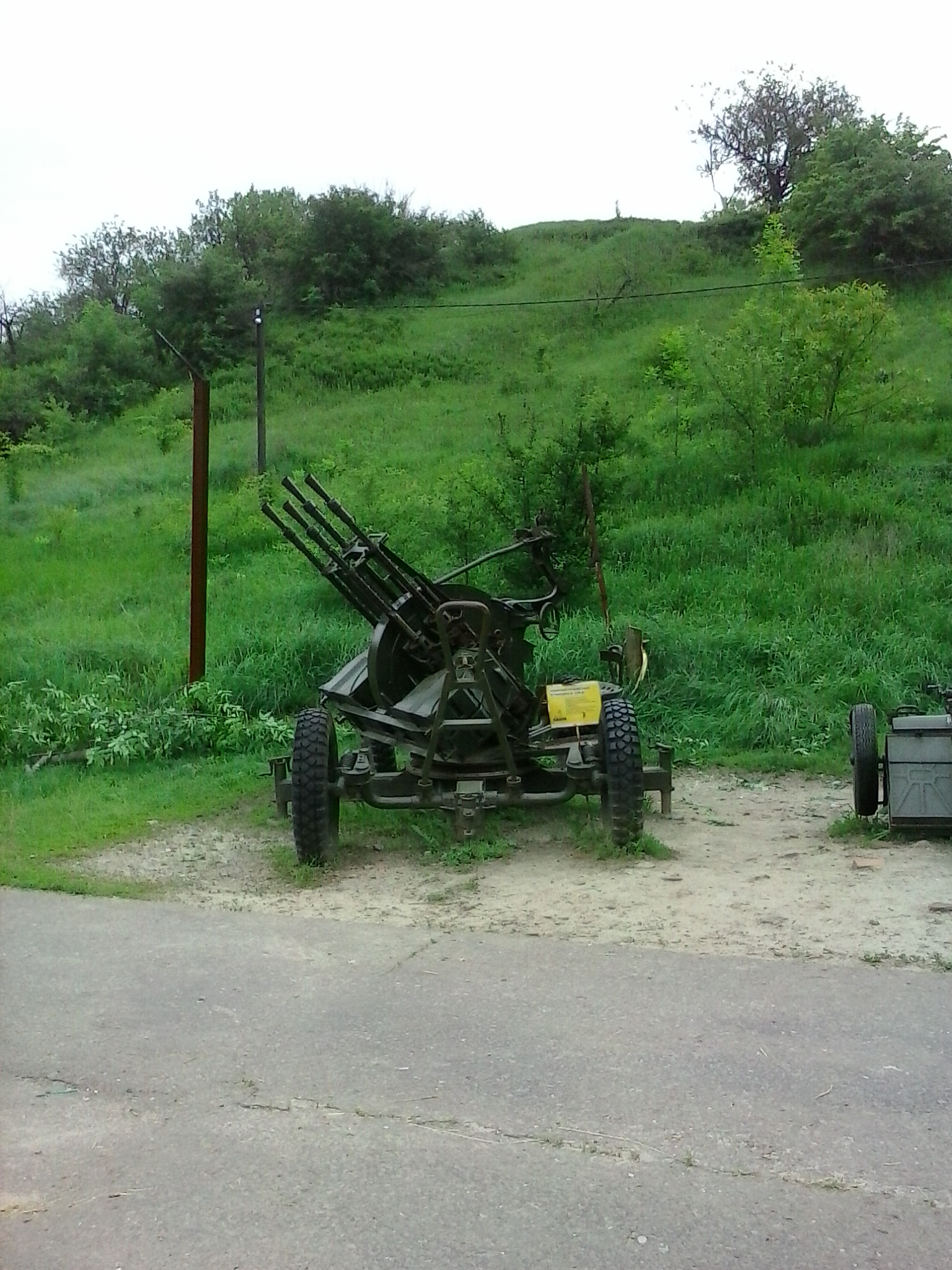 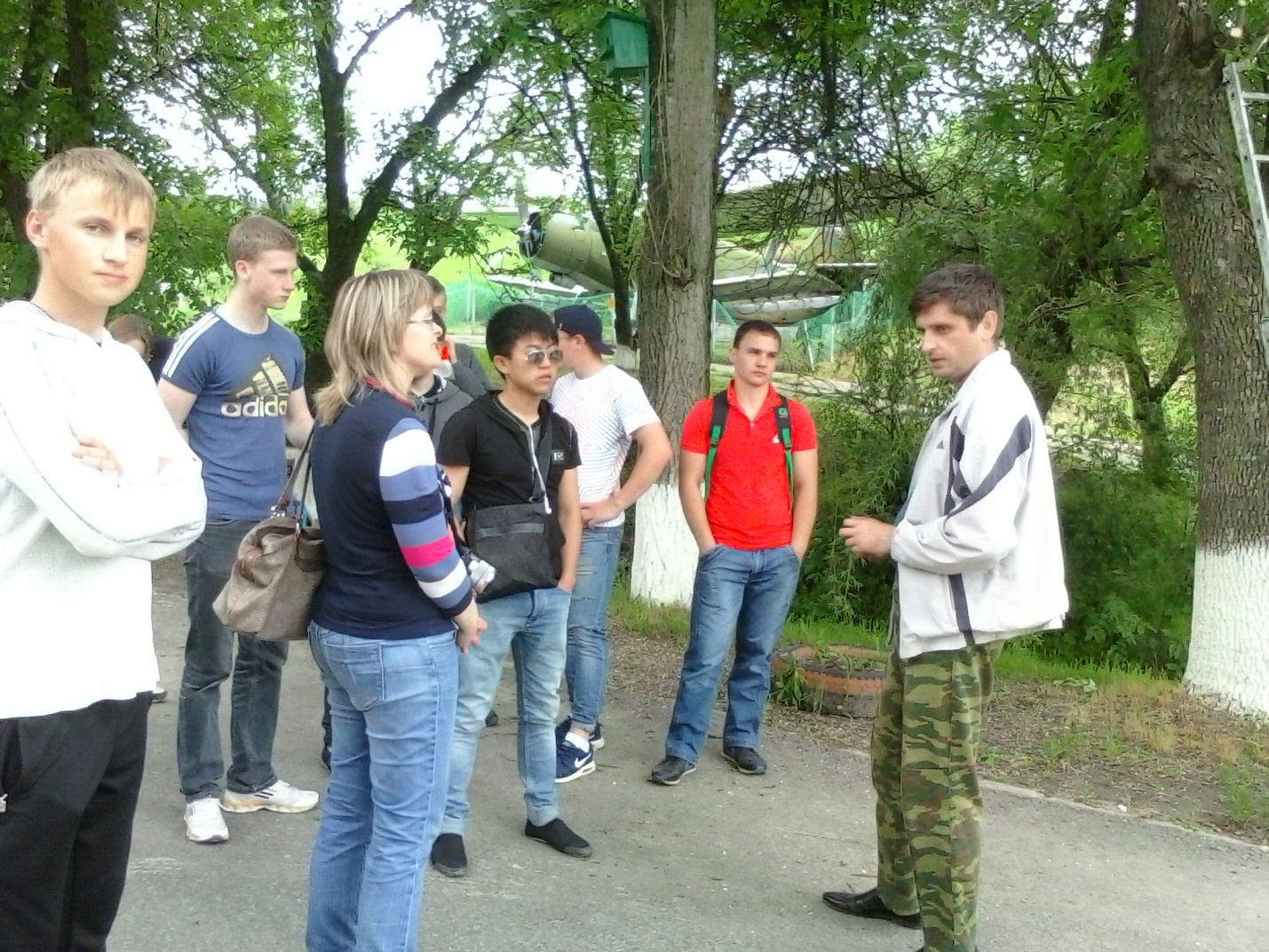 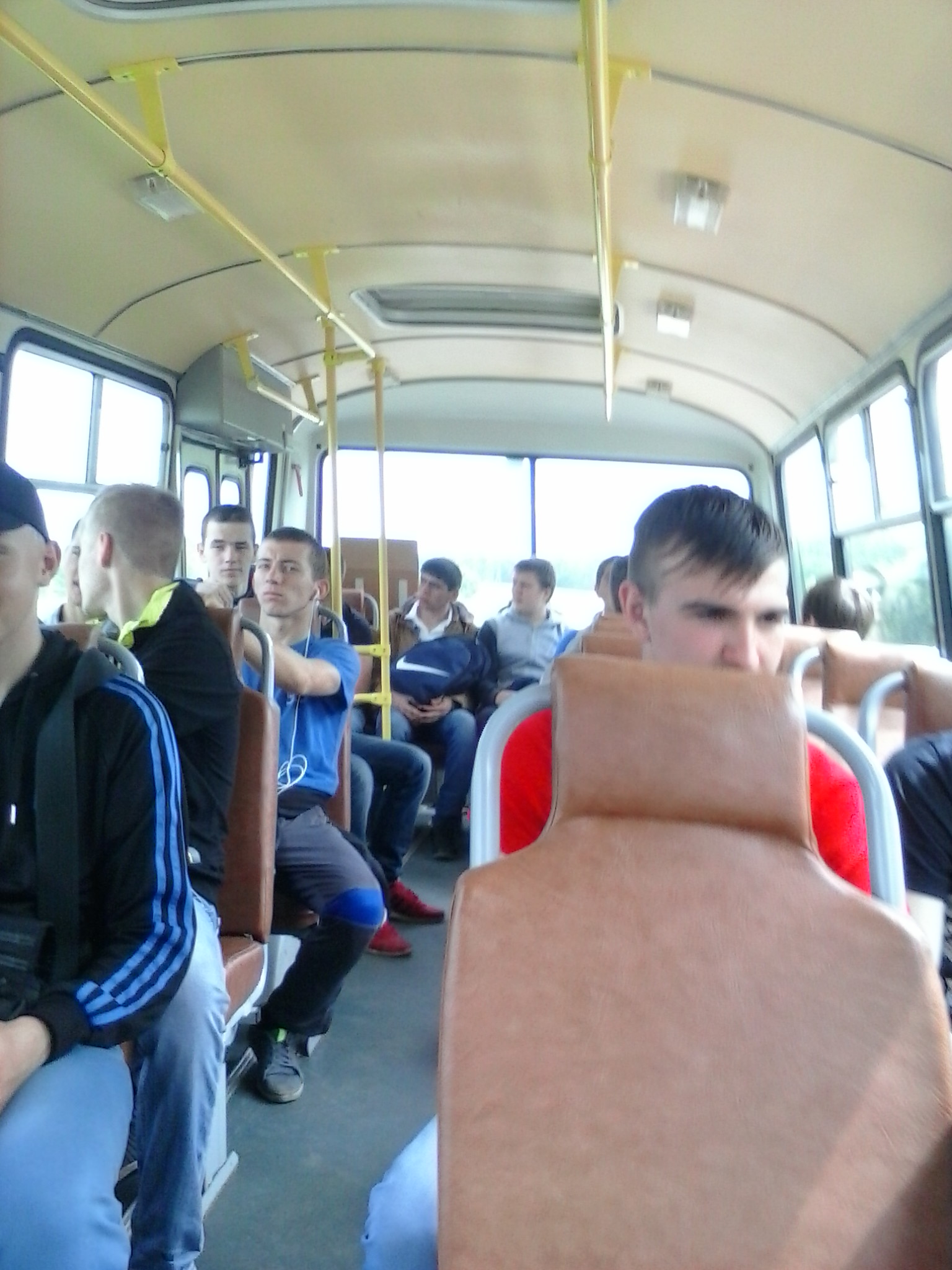 Поездка на полигон в воинскую часть 01.07.2021г.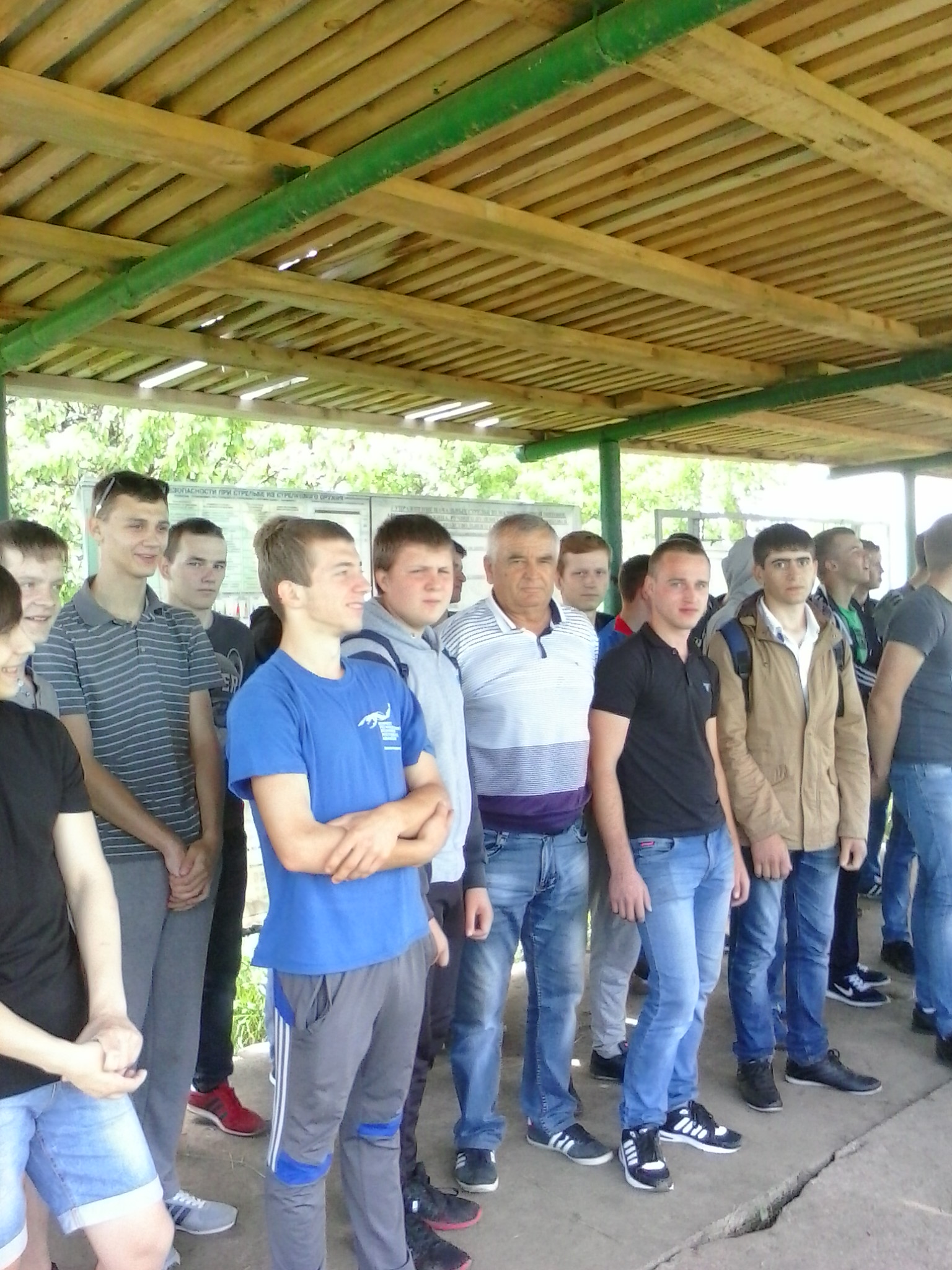 Сведения о проведения учебных сборовВремя проведения учебных сборов в ГБПОУ РО «АГТК» с 28.06.2021г. по 01.07.2021г.На учебные сборы привлечено 62 студентов вторых-третьих курсов колледжа.Учебные сборы проводятся согласно «Плану о проведении учебных сборов с юношами», утверждённому директором ГБПОУ РО «АГТК» и Военным комиссариатом г. Азова. Сведения подготовил начальник учебных военных сборов Дворников В.Н.Министерство общего и профессионального образования Ростовской областиГОСУДАРСТВЕННОЕ БЮДЖЕТНОЕ ПРОФЕССИОНАЛЬНОЕ  ОБРАЗОВАТЕЛЬНОЕ  УЧРЕЖДЕНИЕ РОСТОВСКОЙ ОБЛАСТИ«АЗОВСКИЙ ГУМАНИТАРНО-ТЕХНИЧЕСКИЙ КОЛЛЕДЖ»(ГБПОУ  РО «АГТК»)_____2021____________   № ___3______г. АзовМИНИСТЕРСТВО ОБЩЕГО И ПРОФЕССИОНАЛЬНОГО ОБРАЗОВАНИЯ РОСТОВСКОЙ ОБЛАСТИАзовский межрайонный военный  комиссариат№п/пНаименование ОУДата начала и дата окончания учебных сборовМесто проведения учебных сборовКол-вообучающихся, привлекаемых на учебные сборы1ГБПОУ РО «АГТК»28.06.2021-01.07.2021В/ч № 48514 «Я» с. Пешково, Азовского р-на, стадион г. Азова62Всего: 621234567891011№ п/пОбразовательнаяорганизацияВсегообучающихся2-3курсовизнихюношейВсегообучающихся,принявшихучастиевучебныхсборахиз них кол- вообучающихся,получивших отметку "5" по учебным сборам (не менее 50 процентов нормативов выполнено на"отлично", остальные - на "хорошо)из них кол-во обучающихся , получивших отметку "4" по учебным сборам (не менее 50 процентов нормативов выполнено на "отлично"и "хорошо", остальные - не ниже "удовлетвори тельно")из них кол- вообучающихся,получивших отметку "3" по учебным сборам (не более чем по одному изнормативовполученаоценка"неудовлетворительно")МестопроведенияучебныхстрельбКол-во бучающихся, прошедших стрельбы боевыми патронами изавтомата(карабина)наоборудованныхвойсковыхстрельбищахКол-вообучающихся,занимающихсявоенно-прикладнымивидамиспорта1ГБПОУ РО «АГТК»4077262192320В/ч № 48514 «Я» с. Пешково,Азовского р-на019ИТОГОИТОГО4077262192320019№ п/пФ.И.О.Дата рожденияДата проведения сборовОценка по физподготовкеОценка за уч. сборыОбщая оценка по ОВС1Высоцкий Николай Викторович21.05.199728.06-01.07.215552Гразион Владислав Дмитриевич06.01.199728.06-01.07.213433Доброштанов Михаил Константинович21.02.199728.06-01.07.214444Елисеев Максим Николаевич13.02.199828.06-01.07.214345Ищенко Антон Иванович21.07.199728.06-01.07.215556Кононенко Павел Владимирович 09.04.199828.06-01.07.214557Морозов Роман Олегович14.09.199628.06-01.07.214348Муха Николай Александрович01.01.199828.06-01.07.214449Пономаренко Максим Дмитриевич17.06.199728.06-01.07.2133310Романов Дмитрий Юрьевич26.06.199828.06-01.07.2145411Рябенко Вячеслав Сергеевич13.04.199828.06-01.07.2133312Стражников Сергей Алексеевич08.09.199728.06-01.07.2144413Ткаченко Александр Дмитриевич30.06.1628.06-01.07.2133314Фахлилов Рамил Фахриддинович16.11.199728.06-01.07.2155515Харченко Николай Анатольевич21.06.199728.06-01.07.2133316Шарко Константин Михайлович19.05.199728.06-01.07.2155517Содиков Карим Давлатбекович27.12.199628.06-01.07.2133318Кожевников Андрей Николаевич05.02.199728.06-01.07.2133319Москвиченко Дмитрий Алексеевич07.04.199728.06-01.07.2143320Копченко Андрей Юрьевич10.03.199728.06-01.07.2144421Федченко Дмитрий Сергеевич19.04.199728.06-01.07.2133322Гавзиев Никита Дмитриевич26.05.199828.06-01.07.2145423Калинин Леонид Дмитриевич07.01.199728.06-01.07.2144424Матвиенко Максим Олегович23.10.199828.06-01.07.2134325Субочев Евгений Игоревич14.05.199828.06-01.07.2133326Смачный Владислав Игоревич 11.06.199728.06-01.07.2133327Пухкало Денис Эдуардович10.10.199828.06-01.07.2145428Байрамов Халил Нуфадинович26.01.199928.06-01.07.2144429Выбор Дмитрий Юрьевич27.08.199828.06-01.07.2154430Загнойко Виктор Михайлович14.02.199828.06-01.07.2133331Карастелёв Данил Валерьевич13.08.199828.06-01.07.2155532Карпенко Никита Дмитриевич28.09.199828.06-01.07.2144433Козей Андрей Фёдорович28.07.199728.06-01.07.2144434Козлов Вадим Александрович20.06.199728.06-01.07.2154535Краев Денис Александрович16.04.199828.06-01.07.2154536Криворучко Евгений Дмитриевич17.03.199928.06-01.07.2144437Наврузов Салвар Салимжонович26.10.199828.06-01.07.2144438Розинов Алексей Андреевич27.10.199828.06-01.07.2155539Рудь Сергей Владимирович31.03.199828.06-01.07.2133340Скляров Роман Вячеславович 23.09.199828.06-01.07.2144441Стадник Алексей Владимирович16.01.199928.06-01.07.2155542Хамдиев Сабри Алимович05.12.199728.06-01.07.2144443Ким Андрей Сергеевич11.07.199628.06-01.07.2155544Мелконян Джаник Робертович07.12.199628.06-01.07.2133345Болдырев Сергей Владимирович01.04.199828.06-01.07.2144446Довбня Артем Яковлевич02.01.199728.06-01.07.2133347Карапетян Артур Арамович17.06.199728.06-01.07.2144448Кукушкин Владислав Сергеевич26.06.199728.06-01.07.2144449Ляшенко Леонид Дмитриевич29.05.199828.06-01.07.2155550Мирошниченко Ян Русланович26.12.199428.06-01.07.2144451Павлов Игнат Павлович10.09.199828.06-01.07.2133352Портной Иван Андреевич13.05.199828.06-01.07.2154553Рустамов Владислав Рустамович27.11.199828.06-01.07.2134354Сбитнев Михаил Павлович25.06.199628.06-01.07.2155555Степанян Левон Арутюнович28.09.199828.06-01.07.21333МИНОБРАЗОВАНИЕ РОСТОВСКОЙ ОБЛАСТИгосударственное бюджетное профессиональное образовательное учреждениеРостовской области«АЗОВСКИЙ ГУМАНИТАРНО-ТЕХНИЧЕСКИЙ КОЛЛЕДЖ»(ГБПОУ  РО «АГТК»)Количество дней (5 дней по 7 часов)Цель занятийМесто проведения1-день28.06.2021г.Открытие учебных сборов.Установочная конференция Прослушивание Государственного гимна России и Ростовской области. Изучение символики Российской Федерации и Ростовской области. Основы подготовки гражданина к военной службе. Начальная военная подготовка в войсках.АГТК2-день29.06.2021г.Изучение положений ТБ. Выездная экскурсия в музей боевой техники  города Аксая Ростовской области.АГТК, г.Аксай3-день30.06.2021г.Сдача норм общефизической подготовки.АГТК, спортивная площадка4-день31.07.2021г.Строевая подготовка.Отработка приемов строевой подготовки.АГТК, спортивная площадка5-день01.07.2021г.Выезд в воинскую часть. Знакомство с бытом солдат и распорядком дня военнослужащих.Закрытие сборов.Воинская часть № 48514 «Я» с. Пешково